Balornock Primary ~ Home Learning in Primary 1   Over the next week, try and complete some/all of the tasks on the grid. Tick and date the task once it’s completed. Feel free to share your work on Seesaw. Have fun! Reading/Phonics Listen to the story by Miss McMillan on Seesaw. You will be able to practice your reading strategies and answer some fun questions!Revise your common  words from this year:and, is, an, am, me. myWriting Choose 3 of your common words and have a go at using them in a sentence each. Can you draw an illustration to match your 3 sentences?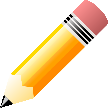 Listening and Talking Mrs Woolfries WORD AWARETo find out more please go to the listening and talking post.Have fun!Numeracy Fill in the missing numbers!Maths – Symmetry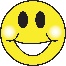 Loose Part faces!Can you create your own symmetrical face using random objects from around the house? i.e. (Pegs, balls, small toys, etc)Extra Challenge- Take pictures of 3 symmetrical items in your house or outside!STEMJUNK ROBOT- One Button BennyUsing materials in your house (i.e. cereal boxes, cups, kitchen roll, paper,) try and create your very own robot. Remember and give it a name!You have 2 weeks to complete this task!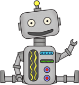 Health and WellbeingShow your adult at home your awesome yoga moves! Youtube – Cosmic yoga for kids and select a fun yoga workout.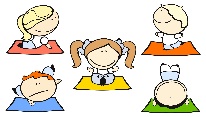 Play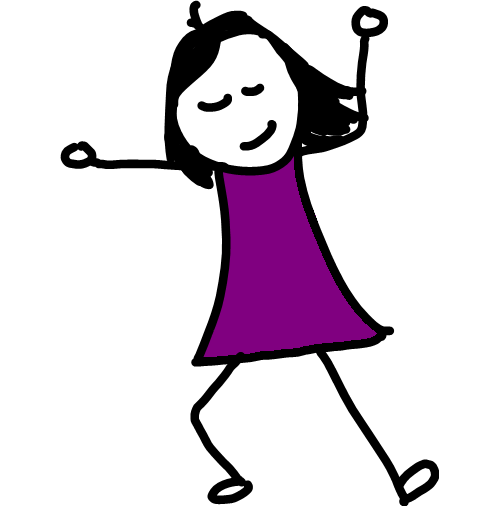 KEEP MOVING!Make up a fun dance routine to your favourite song! Show your adult at home your fabulous dance moves and post it on SeeSaw if you are not too shy!   Family Learning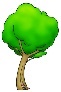 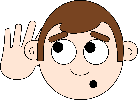   Let’s go on a Listening WalkUse your ears to go on a fun listening scavenger hunt while you walk around your community. List the different things you could HEAR on your walk!